FICHE D’INSCRIPTION AUX EXAMENS DES GRADES DEPARTEMENT DES ALPES MARITIMES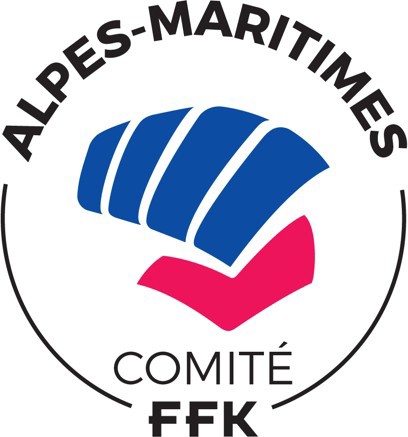 Date de l’examen :……………………	Lieu de l’examen : …………………Règlement CSDGE – Organisation des examens de grades –Annexe VII du règlement Mettre une croix dans la case correspondante (cliquez sur la case et cochez sur case activée et ok)Ce dossier complet devra être retourné 30 jours avant la date de l’examen (cachet de la poste faisant foi) au siège duComité départemental des Alpes Maritimes de Karaté et D.A. territorialement compétent.Signature du Candidat :Le formulaire d’inscription rempli lisiblement à récupérer sur le site du comité départemental rubrique grades.Page d’identité du passeport sportif (validité du passeport)Attestation à récupérer sur le site fédéral avec le parcours fédéral du licenciéUn chèque de 50 € à l’ordre de CD06KDA.Une enveloppe au format A5 (demi format A4), affranchie au tarif lettre en vigueur à l’adresse du candidat pour l’envoi de la convocation.Une enveloppe au format A4, affranchie au tarif en vigueur 2€82 à l’adresse du candidat pour l’envoi du diplôme, carte et passeport.UV déjà obtenues dans le grade présenté. Autorisation parentale pour les mineursDemande de Bonification en temps de pratique (à demander 90 jours avant le passage à la CSDGE)Carte d’identité le jour de l’examenDate et Signature du candidatCe dossier complet devra être retourné 30 jours avant la date de l’examen (cachet de la poste faisant foi) au siège du Comité départemental des Alpes Maritimes de Karaté et D.A.809 boulevard des écureuils, 06210 MANDELIEUTout dossier reçu non conforme est retourné au candidat pour mise à jour.En cas de réinscription pour un examen de passage de grades lors de la même saison sportive de septembre à juin, le candidat ne devra fournir que la fiche d’inscription et la copie de la page dan où les UV obtenues sont mentionnées accompagnées du règlement de son passage et une enveloppe timbrée au tarif en vigueur.Ces éléments d’inscription doivent parvenir toutefois dans le délai d’un mois avant le nouveau passage.Le candidat à l'examen du 1er Dan ne peut se présenter que deux fois par saison sportiveGRADE PRESENTEGRADE PRESENTE1er Dan2ème Dan2ème Dan3ème Dan4ème DanSTYLESTYLEPoints de bonification des stages effectués par des experts fédérauxPoints de bonification des stages effectués par des experts fédérauxKARATEKARATEpointpointspointspointpointspointsKARATE JUTSUKARATE JUTSUpointpointspointspointpointspointsAMV Arts Martiaux VietnamiensAMV Arts Martiaux VietnamienspointpointspointspointpointspointsAMC Arts Martiaux Chinois - WushuAMC Arts Martiaux Chinois - WushupointpointspointspointpointspointsKaraté ContactKaraté ContactBonification en temps de pratique : Catégories ayant droit le cas échéantA	B	CBonification en temps de pratique : Catégories ayant droit le cas échéantA	B	CFull ContactFull ContactBonification en temps de pratique : Catégories ayant droit le cas échéantA	B	CBonification en temps de pratique : Catégories ayant droit le cas échéantA	B	CKrav MagaKrav MagaBonification en temps de pratique : Catégories ayant droit le cas échéantA	B	CBonification en temps de pratique : Catégories ayant droit le cas échéantA	B	CYoseikan BudoYoseikan BudoBonification en temps de pratique : Catégories ayant droit le cas échéantA	B	CBonification en temps de pratique : Catégories ayant droit le cas échéantA	B	COuiVOIE TRADITIONNELLEVOIE TRADITIONNELLEVOIE TRADITIONNELLENonNonCombatVOIE COMPETITIONVOIE COMPETITIONTechnique